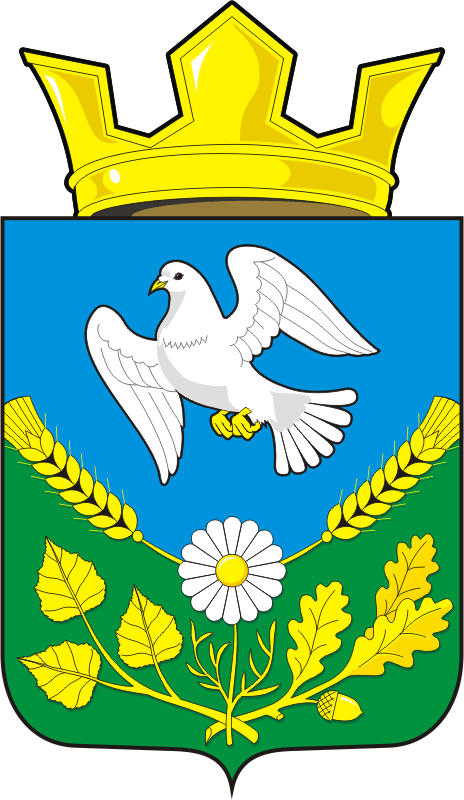 АДМИНИСТРАЦИЯ НАДЕЖДИНСКОГО СЕЛЬСОВЕТАСАРАКТАШСКОГО РАЙОНА ОРЕНБУРГСКОЙ ОБЛАСТИП О С Т А Н О В Л Е Н И Еот 27.03.2020                              с. Надеждинка                                     №  24-п В соответствии с Указом Президента Российской Федерации от 25.03.2020 № 206 «Об объявлении  в Российской Федерации нерабочих дней», подпунктом «б» пункта 6 статьи 4.1 Федерального закона от 21 декабря 1994 года № 68-ФЗ «О защите населения и территорий от чрезвычайных ситуаций природного и техногенного характера», постановлением Правительства Оренбургской области от 30 ноября 2009 года № 593-п «Об утверждении положения об Оренбургской территориальной подсистеме единой государственной системы предупреждения и ликвидации чрезвычайных ситуаций», постановлением Главного государственного санитарного врача Российской Федерации от 2 марта 2020 года № 5 «О дополнительных мерах по снижению рисков завоза и распространения новой коронавирусной инфекции (2019-nCoV)», Постановление администрации района от 27.03.2020 № 295-п «О мерах по противодействию распространению в администрации муниципального образования Саракташский район Оренбургской области новой коронавирусной инфекции (2019-nCoV)», решениями оперативного штаба по предупреждению завоза и распространения новой коронавирусной инфекции на территории Российской Федерации, принимая во внимание, что распространение новой коронавирусной инфекции (2019-nCoV) является обстоятельством непреодолимой силы, в целях снижения рисков ее завоза и распространения на территорию муниципального образования Надеждинский сельсовет Саракташского района:1. Временно ввести режим ограниченного доступа населения в администрацию муниципального образования Надеждинский сельсовет Саракташского района и приостановить до особого распоряжения осуществление личных приемов граждан. 2. Утвердить список муниципальных служащих, обеспечивающих с 30 марта по 3 апреля 2020 года функционирование администрации муниципального образования Надеждинский сельсовет  Саракташского района согласно приложению к настоящему постановлению.3. Рекомендовать гражданам:3.1.связываться со специалистами администрации муниципального образования  Надеждинский сельсовет Саракташского района по их служебным телефонам;3.2.направлять письменные обращения в электронном виде по электронной почте (nad-adm2014iakovleva.ru@yandex.ru), либо на бумажном носителе Почтой России по адресу: 462117 Оренбургская область, Саракташский район, с. Надеждинка, ул. Центральная, 57 и через почтовый ящик «Прием заявлений, обращений граждан» при входе в здание администрации сельсовет.4. Специалисту по кадрам администрации муниципального образования Надеждинский сельсовет Саракташского района Яковлевой Ю.Л. ознакомить с настоящим постановлением  под личную роспись всех сотрудников администрации муниципального образования Надеждинский сельсовет Саракташского района.5. Контроль за исполнением настоящего постановления оставляю за собой.6.Постановление вступает в силу после его подписания и подлежит размещению на сайте администрации муниципального образования Надеждинского сельсовета Саракташского  района.Глава администрации МОНадеждинский сельсовет                            О.А.Тимко Разослано: Специалисту по кадрам администрации сельсовета (Ю.Л.Яковлевой), на сайт сельсовета, прокуратуре района, в делоПриложение к постановлению администрации Надеждинского сельсовета от 27.03.2020 № 24-пСПИСОКмуниципальных служащих, обеспечивающих с 30 марта по 3 апреля 2020 года функционирование администрации муниципального образования Надеждинский сельсовет  Саракташского районаО мерах по противодействию распространению в администрации муниципального образования Надеждинский сельсовет Саракташского района Оренбургской области новой коронавирусной инфекции (2019-nCoV)Должность, телефонФИОПонедельник30 мартаВторник31 мартаСреда1 апреляЧетверг2 апреляПятница3 апреляГлава сельсовета, 8(35333)24-5-10, 89228642236Тимко Оксана Анатольевна9.00 – 13.0014.00 –17.00 удаленный режим9.00 – 13.0014.00 – 17.00 удаленный режим9.00 – 13.0014.00 – 17.00 удаленный режим9.00 – 13.0014.00 – 17.00 удаленный режим9.00 – 13.0014.00 – 17.00 удаленный режимСпециалист сельсовета, 8(35333) 24-5-31Яковлева Юлия Леонтьевна9.00 – 13.009.00 – 13.009.00 – 13.009.00 – 13.009.00 – 13.00Специалист бухгалтер, 8(35333) 24-5-31Косякова Людмила Николаевна9.00 – 13.009.00 – 13.009.00 – 13.00